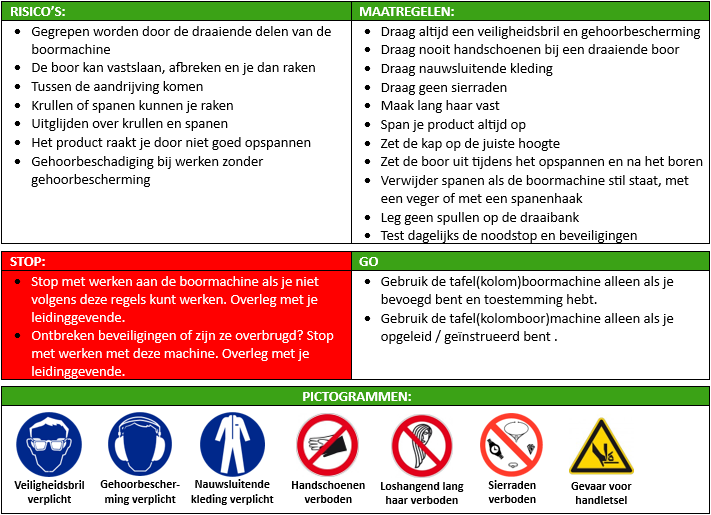 
      Tafel(kolom)boormachine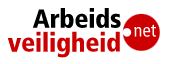 	INSTRUCTIEKAART	Versie 3 / 07-02-2024GEGEVENS:GEGEVENS:MACHINE:MERK / TYPENUMMERAFDELINGMAXX TBM 1620292530020PrefabTafel(kolom)boormachineFOTO:BEDOELD VOOR: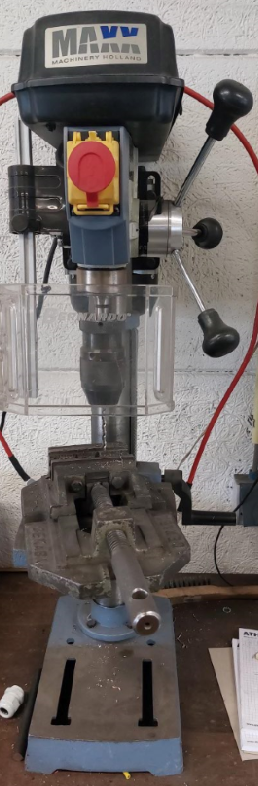 Boren/tappen/afbramenUITLEG FOTO:1. Aan / Uit knop2. Noodstop3. Afschermkap t.b.v. boorkop en boor4. Opspanmechanisme